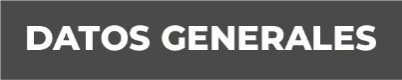 Nombre Nora Jocelyn Priego PérezGrado de Escolaridad Licenciado en DerechoCédula Profesional (Licenciatura) 4104086Teléfono de Oficina 01 229 3754453Correo Electrónico npriego@fiscaliaveracruz.gob.mxFormación Académica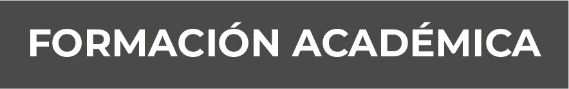 Año 1995-2000Universidad Autónoma de Veracruz “Villa Rica” Estudios de Licenciatura en Derecho.Año 2016Especialidad en Defensoría en el Sistema Penal Acusatorio, en el Centro Universitario las Américas en VeracruzTrayectoria Profesional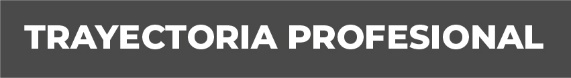 Año  1998 al 2000Despacho Jurídico Jorge Bautista Fonseca y Asociados.Año  2000 al 2002Tribunal Eclesiástico de Veracruz, curia del Obispado de Veracruz.Año  2003Secretaria “A” del a Dirección de Orientación y Quejas en la Comisión Estatal de Derechos Humanos.Julio a Agosto del 2003Oficial Secretario adscrito a la Agencia 2ª Conciliadora e Investigadora Zona Centro, Veracruz.Septiembre del 2003 a Abril del 2006Oficial Secretario adscrito a la Agencia 1ª del Ministerio Público Especializada en Delitos Contra la Libertad, Seguridad Sexual y contra la Familia en Veracruz.Mayo del 2006 al 10 de Mayo del 2016Oficial Secretario adscrita a la Agencia del Ministerio Público Especializado en Delitos de Robo a Comercios en Boca del Río, Veracruz.11 de Mayo del 2006 a la FechaFiscal Quinta Orientadora en la Unidad de Atención Temprana del XVII Distrito Judicial en Veracruz, Sub-Unidad Boca del Río Conocimiento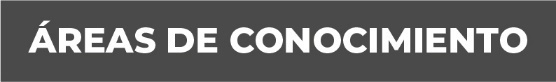 Derecho Penal Derecho Constitucional Derecho CivilDerecho Mercantil